Orientierungslauf-Kurs 2021       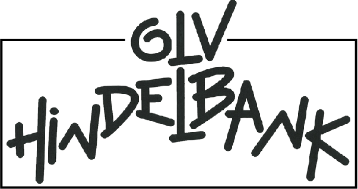 der OLV Hindelbank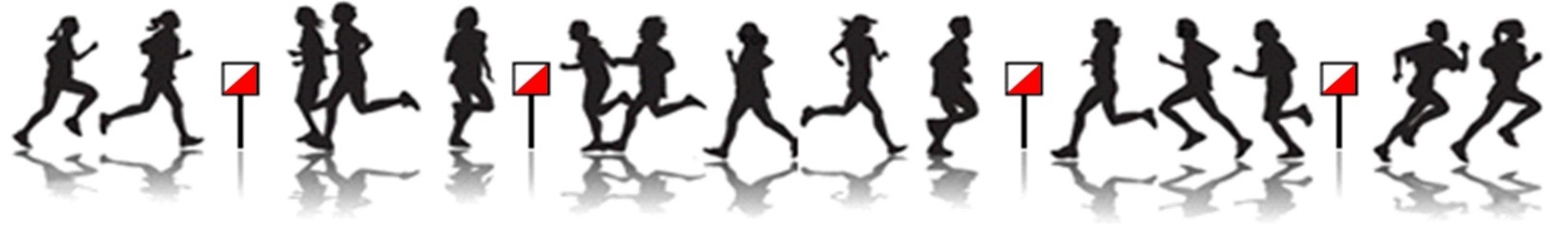 Vom Mittwoch, 14. April bis Freitag, 16. April 2021 führt die OLV Hindelbank in der Region Burgdorf wiederum ihren traditionellen Frühlingskurs durch.Der Kurs vermittelt Einsteigern die Grundlage des Orientierungslaufens und gibt Fortgeschrittenen die Möglichkeit, neue Orientierungslauf-Techniken zu lernen und zu vertiefen. Die Teilnehmer/innen werden je nach Kenntnisstand und Fähigkeiten in verschiedene Gruppen aufgeteilt. Der Kurs steht allen Jugendlichen zwischen 8 und 18 Jahren offen.Anders als in den Vorjahren findet der Kurs nicht Ganztags sondern Halbtags statt. Die einzelnen Lektionen finden in Wäldern der Region Burgdorf, jeweils von 9.00 bis 11:30 Uhr für die Vormittagsgruppen und von 13:00 bis 15:30 Uhr für die Nachmittagsgruppen, statt. Die Kinder können Ihren Wunsch lieber 3xVormittags oder 3xNachmittags bei der Anmeldung anbringen. Die Wünsche werden nach Möglichkeit berücksichtigt.Die Anreise an die Besammlungsorte ist Sache der Teilnehmer/innen. Ein detailliertes Programm mit der Angabe aller Treffpunkte und den wichtigsten Informationen wird allen Angemeldeten in der Woche vor dem Kurs zugeschickt. 
Die Teilnehmerzahl ist bei den Kindern auf 56 und bei den Erwachsenen auf 16 begrenzt. Die Anmeldungen werden in der Reihenfolge ihres Eintreffens berücksichtigt.Für Erwachsene besteht die Möglichkeit, am Freitag 16.04.2021 einen speziellen Erwachsenenkurs zu besuchen. Ausrüstung:	Warme Laufkleidung; OL-Schuhe oder stabile Turnschuhe mit gutem Profil, wasserfester roter Schreiber, wenn möglich ein Kompass (Dieser kann auch leihweise abgegeben werden).Kosten:	Die Teilnahmegebühr beträgt Fr. 30.-, für Mitglieder der OLV Hindelbank nur Fr. 15.-, für Teilnehmer des Erwachsenenkurs Fr. 10.-Anmeldung:	Untenstehenden Talon bis spätestens Mittwoch, 24. März 2021 ausgefüllt per E-Mail an Thomas Eyer zustellen (tom.eyer@bluewin.ch)Wichtig:	Wir halten uns an die aktuellen Corona-Regeln. Je nach Situation ist eine kurzfristige Absage möglich.Kursleitung/Auskunft:	Thomas Eyer und Franziska Wolleb Eyer, Willestr. 8, 3400 Burgdorf, Tel. 079 400 88 63- - - - - - - - - - - - - - - - - - - - - - - - - - - - - - - - - - - - - - - - - - - - - - - - - - - - - - - - - - - - - - - - - - - - - - - - - - - - - - - - - - - - - - - - - - - - - - - - - - - - - - -Anmeldung OL-Kurs der OLV Hindelbank vom 14. – 16. April 2021Name:		Vorname:		Geburtsdatum: 	OL-Kenntnisse:     
 gute     	(macht selbständig OL)
 mittlere	(hat schon OL im Wald gemacht)
 wenig	(Schulsport mit Schulhauskarten)
 keine	(hatte noch keinen OL Kontakt)OL-Kurs:       lieber Vormittags, wenn möglich       lieber Nachmittags, wenn möglichAdresse:		OL-Kenntnisse:     
 gute     	(macht selbständig OL)
 mittlere	(hat schon OL im Wald gemacht)
 wenig	(Schulsport mit Schulhauskarten)
 keine	(hatte noch keinen OL Kontakt)OL-Kurs:       lieber Vormittags, wenn möglich       lieber Nachmittags, wenn möglichPLZ / Ort:		Natel:_______________________________________E-Mail:_____________________________________OL-Kenntnisse:     
 gute     	(macht selbständig OL)
 mittlere	(hat schon OL im Wald gemacht)
 wenig	(Schulsport mit Schulhauskarten)
 keine	(hatte noch keinen OL Kontakt)OL-Kurs:       lieber Vormittags, wenn möglich       lieber Nachmittags, wenn möglichIch möchte am Erwachsenenkurs vom Freitag 16.04.2021 teilnehmen (gratis)Name/Vorname:   __________________________Ich möchte am Erwachsenenkurs vom Freitag 16.04.2021 teilnehmen (gratis)             E-Mail:     __________________________ lieber Vormittags, wenn möglich lieber Nachmittags, wenn möglich                                                Natel:     __________________________ lieber Vormittags, wenn möglich lieber Nachmittags, wenn möglich                                                Natel:     __________________________Datum:	Unterschrift:	
                    (bei Minderjährigen Unterschrift der Eltern)